Konfiguracja klienta pocztowego Microsoft Outlook 
dla poczty Uniwersytetu Przyrodniczego w LubliniePo uruchomieniu Microsoft Outlook 2010, powinno się wyświetlić poniższe okno: 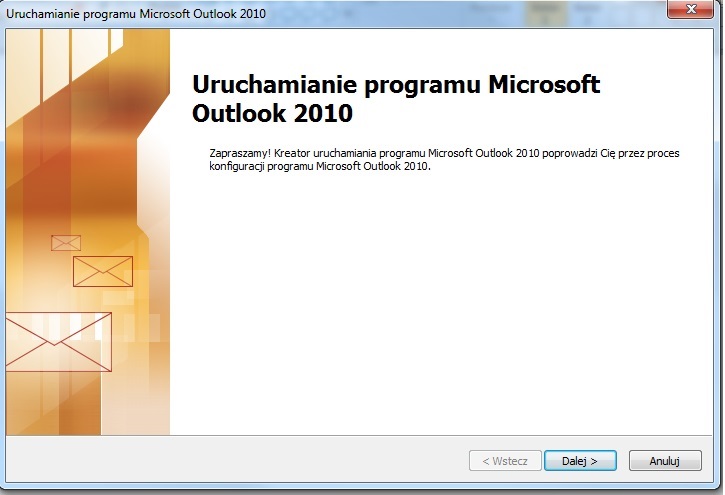 Proszę nacisnąć przycisk „Dalej >”, na ekranie wyświetli się okno: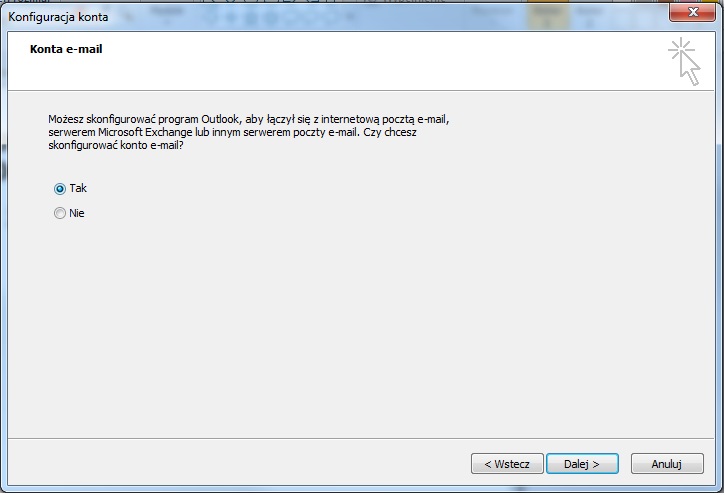 Proszę zaznaczyć opcję „Tak” i kliknąć przycisk „Dalej >”, następnie w poniższym oknie: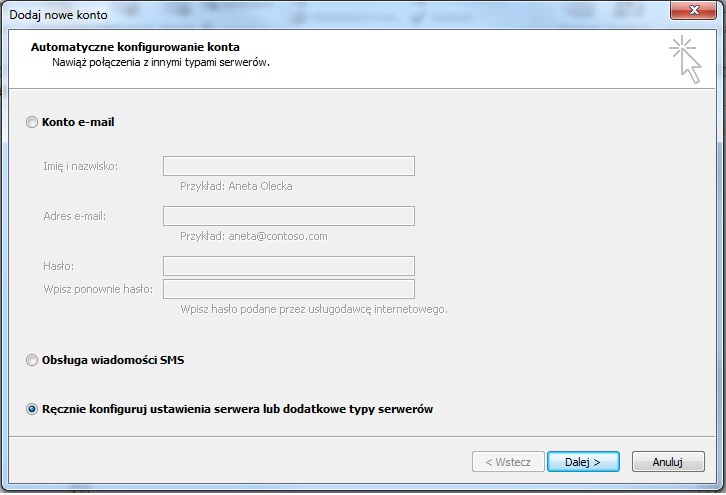 proszę zaznaczyć opcję „Ręcznie konfiguruj ustawienia serwera lub dodatkowe typy serwerów”  i nacisnąć przycisk „Dalej >” . Przez kolejny ekran przechodzimy przyciskiem „Dalej >”, poczym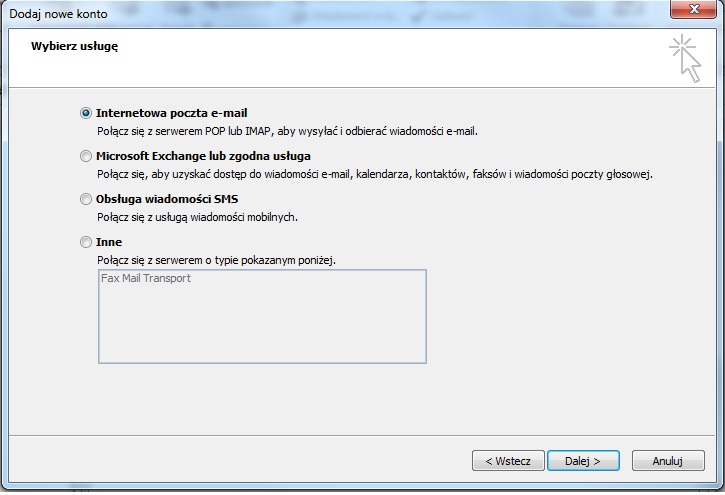 Wypełniamy wymagane pola: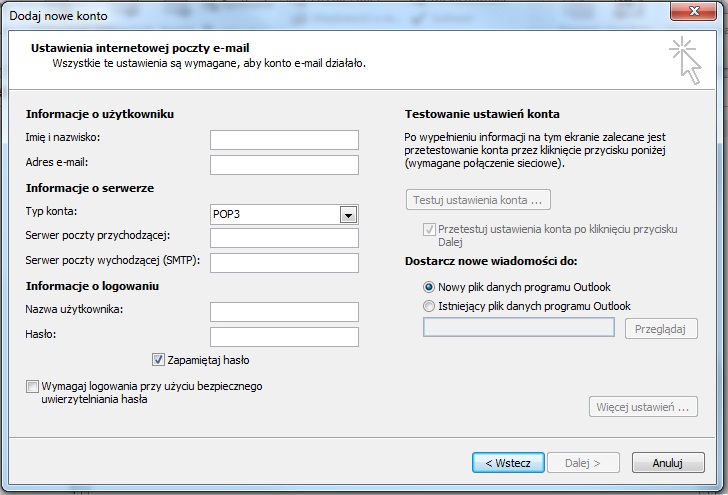 Proszę wspiać  swoje dane, wypełnić kolejno pola:Imię i nazwisko: 
Proszę wpisać swoje imię i nazwisko, pisane tradycyjnie, jak w podpisie.Adres e-mail:    
Adresem poczty UP  jest to najczęściej imię.nazwisko@up.lublin.pl  np. anna.nowak@up.lublin.plTyp konta:   
Proszę wybrać opcję  „IMAP”Serwer poczty przychodzącej:  Proszę wpisać  poczta.up.lublin.plSerwer poczty wychodzącej (SMTP):  Proszę wpisać poczta.up.lublin.plNazwa użytkownika: 
Proszę wprowadzić login ustalony do logowania np. anna.nowak ;  sekretariat.katedry  – to co widnieje w nazwie e-maila przed znamkiem @Hasło: 
Proszę podać hasło ustalone do logowania  Proszę zaznaczyć opcję „Wymagaj logowania przy użyciu bezpiecznego uwierzytelniania hasła”, i następnie przechodzimy do dalszych suatwień przyciskiem  „Więcej ustawień …”, wyświetli się  wówczas okno Ustawienia internetowej poczty e-mail, proszę przejść teraz do zakładki „Serwer wychodzący” i zaznaczyć opcję  „Serwer wychodzący (SMTP) wymaga uwierzytelniania” i opcję „Użyj tych samych ustawień, co mój serwer poczty przychodzącej”, 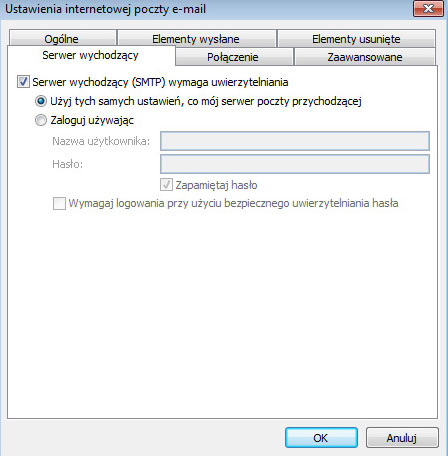 Następnie  w  zakładce „Zaawansowane” , wybieramy ustawienia zgodnie z ilustracją poniżej: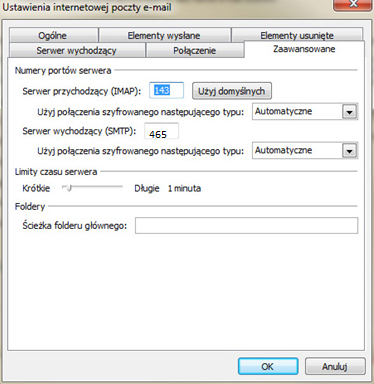 Ostatecznie potwierdzamy  wprowadzane  informacje konfiguracyjne  przyciskiem „OK”. Przechodzimy dalej  (przycisk „Dalej >”).Całość infromacji konfiguracyjnych niezbędnych do korzystania z poczty UP w programie Microsoft Outlook na tym etapie została właśnie wprowadzona.